MaSC産学連携先端材料研究開発センターTOHOKU UNIVERSITY Material Solutions Center　　　平成29年度　物性解析・組成分析セミナー　　　　　　　　　装置の紹介とその応用についてXPS装置（VersaProbe）の基礎と最新の解析例XPSを用いた無機材料の解析事例顕微可視赤外分光システム　NX-FLIM-TO3の紹介４） 装置見学　　　　　　　　　　　　　　　　 平成29年11月29日（水） 13：10～16：05産学連携先端材料研究開発センター　5階会議室、1階共用機器室2主催　東北大学産学連携先端材料研究開発センター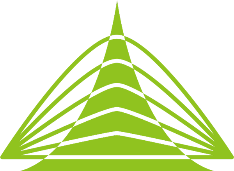 セミナーの実施に当たって当センターに平成26年度設置された各種装置の中で、以下の装置（オプション含む）についてメーカーからの紹介、研究者からの質問回答、応用研究の紹介をしていただきます。センターの特徴をもった装置によって、どんな観察や分析ができるか、この機会に是非知っていただきたいたいと考え、このようなセミナーを催します。　　　　　　                 　セ　ミ　ナー　要　綱セミナー対象者　対象制限なし開催概要日程　平成2９年1１月２９日（水）時間　午後1：1０　～　午後4：0５会場　東北大学産学連携先端材料研究開発センター５階会議室・1階共用機器室2定員　30名内容　 （１）午後1：1０ ～ 午後2：30XPS装置（VersaProbe）の基礎と最新の解析例アルバック・ファイ（株）　星　孝弘 氏（２）午後2：30 ～ 午後2：４５XPSを用いた無機材料の解析事例東北大学金属材料研究所テクニカルセンター（新素材共同研究開発センター）　大村　和世　氏　　　　      （3）午後2：４5 ～ 午後３：０5顕微可視赤外分光システム　NX-FLIM-TO3の紹介東北大学流体科学研究所　　岡田　健　氏　            （4）午後3：０５～午後4：０５装置見学3.　受講料　無料4.　受講申込み受講を希望される方は、ホームページ上の受講申込書に記入、11月27日(月)までにFAX又はメールにて次の申込先へ御送りください。５．お申し込み先及びお問い合わせ先東北大学産学連携先端材料研究開発センターTEL：022-217-3827 　　FAX：022－217-3828　  E-mail：masc-jimu@grp.tohoku.ac.jp URL：http://www.masc.tohoku.ac.jp/６. センターへの交通案内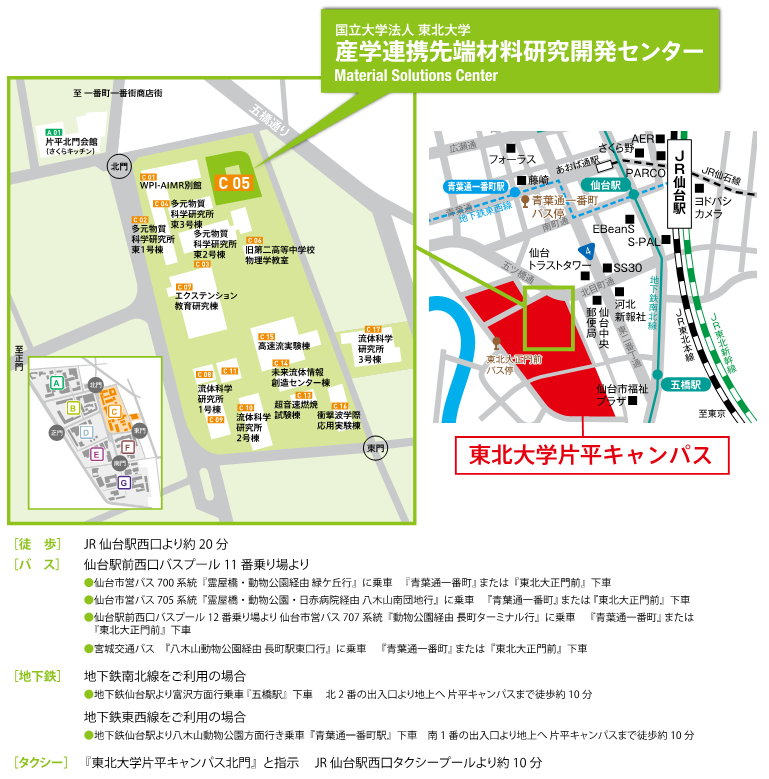 交通案内について、詳しくは以下のwebページをご参照ください。http://www.masc.tohoku.ac.jp/access/index.html　　　　　　　　　　　　　　　　　　　　　　　　　平成2９年　　月　　日平成2９年度　物性解析・組成分析セミナー受講申込書11月２7日（月）までにメール、又はＦＡＸで下記までお送りください。東北大学産学連携先端材料研究開発センター　支援室　佐藤・和田      　 〒 980-8577　仙台市青葉区片平2丁目1-1　　  　 TEL：022-217-3827   FAX：022-217-3828 E-mail：masc-jimu@grp.tohoku.ac.jp 　　URL：http://www.masc.tohoku.ac.jp/所属機関・部局所属研究室身分連 絡 先　電　話ＦＡＸ連 絡 先　Ｅ-ｍａｉｌ